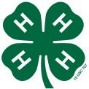 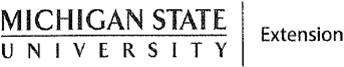 Email Address  	First Name 	MI 	Last Name  	Address 	City 	State 	Zip  	Date of birth 	/ 	/ 	Phone #	 	Years in 4-H  	Parent/Guardian 1 First Name 	Last Name 		Phone # 	 Parent/Guardian 2 First Name 	Last Name 		Phone # 	 Primary Family Household Email  		Second Family Household Email _______________________________________________Emergency Contact Name 	Phone #  	Relationship to member  	4-H Club/s 	        PROJECTS:To be accepted, the Code of Conduct/Media/Medical Release pages must accompany this enrollment form.Instructions: This two-page form is required for participation in Michigan State University Extension 4-H youth programs. Each section requires a separate authorization.SECTION 4Medical InformationParticipant’s full legal name:__________________________________________________________________________Birth date: _____________________ Phone: _____________________________Parent phone home: (__________)__________________________ Parent phone work: (_______) _________________Parent phone cell: (__________)_____________________________________Mailing  address: ____________________________________________________________________________________Primary care physician’s name: 	Physician’s phone: (_______) ________________Physician’s address: 	___________________INFORMATION NEEDED ABOUT PARTICIPANT (Required):HEALTH INSURANCE INFORMATION (REQUIRED):Does the participant have health insurance coverage?    _____Yes    _____NoEnter N/A below if no coverage.Policy holder’s name and relationship to participant:  	Policy holder’s address: _____________________________________________________________________________Please attach a photocopy of both sides of your insurance card (preferred) OR complete the information requested here: Insurance company phone number: (__________) ____________________________All policy numbers (please identify): ____________________________________________________________________If you have HMO insurance, please list emergency treatment authorization phone number: (__________) _____________Employer’s name and address:  	AerospaceEngines, TransportationScience, Engineering, TechnologyAnimal Evaluation (judging)EntomologySewing & NeedleworkArt & CraftsEnvironmental StewardshipSheepBeefFinancial LiteracySS: 0.22 RiffleBiological SciencesFitness & SportsSS: Air PistolBirds & PoultryFloricultureSS: Air Riffle/PelletBusiness and EntrepreneurshipFood and NutritionSS: Archery (3-D)Careers & EmployabilityGoatsSS: Archery (target)CatsHorse & PonySS: BBCharacter EducationLeadership Skills DevelopmentSS: CoordinatorsChild Development, Child CareLeisure EducationSS: Hunter SafetyCitizenship, Civic EngagementLlamasSS: Hunting & WildlifeClothing & TextilesOrnamental HorticultureSS: MuzzleloaderCloverBuds (Introductory 4-H)Outdoor Education, RecreationSS: Shotgun (trap & skeet)CommunicationPerforming ArtsSmall Animals, Pocket PetsCommunity ServicePhotographySoils & Soil ConservationComputer, Digital TechnologyPhysical SciencesSwineCraftsPlantsVeterinary ScienceDairyProud Equestrian ProgramWeldingDairy StarterRabbits, CaviesWildlife & FisheriesDogsRoboticsWood Science & Industrial ArtsDraft HorsesSafetyOther:  	  Yes NoIf yes, please list/explain below. Attach additional sheets if needed.Does the participant have any chronic health problems or illness?Does the participant have any acute illness now?___________________________________________________Has the participant been treated recently for some medical problem?___________________________________________________Is the participant taking any medications for treatment of a medical problem?___________________________________________________Does the participant have any allergies to medication or local anesthetics?___________________________________________________Does the participant have any allergies?Please disclose any other disabilities or special needs your child has that could affect their ability to have a positive experience.Date of child’s last tetanus shot:  	